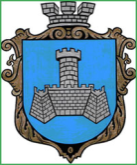 Українам. Хмільник  Вінницької областіР О З П О Р Я Д Ж Е Н Н Я МІСЬКОГО  ГОЛОВИ від  26 січня 2023 р.                                                                     №57-рПро проведення   позачерговогозасідання виконкому міської ради      Розглянувши  службові записки начальника Управління житлово-комунального господарства та комунальної власності Хмільницької міської ради  Києнко Г.Г.,начальника відділу цивільного захисту,оборонної роботи та взаємодії з правоохоронними органами Хмільницької міської ради Коломійчука В.П.,відповідно до п.10 статті 9 Закону України «Про правовий режим воєнного стану», п.п.2.2.3 пункту 2.2 розділу 2 Положення про виконавчий комітет Хмільницької міської ради 7 скликання, затвердженого  рішенням 46 сесії міської ради 7 скликання від 22.12.2017р. №1270, керуючись ст.42,ст.59 Закону України „Про місцеве самоврядування в Україні”: 1.Провести  позачергове засідання виконкому Хмільницької міської ради 27.01.2023 року о 10.00 год., на яке винести  питання:2.Загальному відділу Хмільницької міської ради(О.Прокопович) довести це  розпорядження до членів виконкому міської ради та всіх зацікавлених суб’єктів.3.Контроль за виконанням цього розпорядження залишаю за собою.              Міський голова                         Микола ЮРЧИШИНС.МаташО.ПрокоповичО.Тендерис1Про безоплатну передачу комунального майна з балансу КП «Хмільниккомунсервіс» на баланс Управління житлово-комунального господарства та комунальної власності Хмільницької міської ради Про безоплатну передачу комунального майна з балансу КП «Хмільниккомунсервіс» на баланс Управління житлово-комунального господарства та комунальної власності Хмільницької міської ради Про безоплатну передачу комунального майна з балансу КП «Хмільниккомунсервіс» на баланс Управління житлово-комунального господарства та комунальної власності Хмільницької міської ради Доповідає: Шмаль Олександр ГеннадійовичНачальник відділу житлово-комунального господарства   Управління житлово-комунального господарства та комунальної власності Хмільницької міської ради              Начальник відділу житлово-комунального господарства   Управління житлово-комунального господарства та комунальної власності Хмільницької міської ради              2Про безоплатну передачу комунального майна з балансу  Управління житлово-комунального господарства та комунальної власності Хмільницької міської ради на баланс   КП «Хмільниккомунсервіс»    Про безоплатну передачу комунального майна з балансу  Управління житлово-комунального господарства та комунальної власності Хмільницької міської ради на баланс   КП «Хмільниккомунсервіс»    Про безоплатну передачу комунального майна з балансу  Управління житлово-комунального господарства та комунальної власності Хмільницької міської ради на баланс   КП «Хмільниккомунсервіс»    Доповідає: Шмаль Олександр Геннадійович   Начальник відділу житлово-комунального господарства   Управління житлово-комунального господарства та комунальної власності Хмільницької міської ради               Начальник відділу житлово-комунального господарства   Управління житлово-комунального господарства та комунальної власності Хмільницької міської ради               3Про проведення конкурсу з визначення Виконавця послуг з вивезення твердих побутових відходів на території міста ХмільникаПро проведення конкурсу з визначення Виконавця послуг з вивезення твердих побутових відходів на території міста ХмільникаПро проведення конкурсу з визначення Виконавця послуг з вивезення твердих побутових відходів на території міста ХмільникаДоповідає: Шмаль Олександр Геннадійович                                              Начальник відділу житлово-комунального господарства   Управління житлово-комунального господарства та комунальної власності Хмільницької міської ради                               Начальник відділу житлово-комунального господарства   Управління житлово-комунального господарства та комунальної власності Хмільницької міської ради                               4Про визначення Замовником Управління житлово-комунального господарства та комунальної власності Хмільницької міської ради з проведення закупівлі по придбанню щебеню та відсіву Про визначення Замовником Управління житлово-комунального господарства та комунальної власності Хмільницької міської ради з проведення закупівлі по придбанню щебеню та відсіву Про визначення Замовником Управління житлово-комунального господарства та комунальної власності Хмільницької міської ради з проведення закупівлі по придбанню щебеню та відсіву Доповідає: Шмаль Олександр Геннадійович                                          Начальник відділу житлово-комунального господарства   Управління житлово-комунального господарства та комунальної власності Хмільницької міської ради Начальник відділу житлово-комунального господарства   Управління житлово-комунального господарства та комунальної власності Хмільницької міської ради 5Про взяття Ч.Р.О.  на квартирний облік на поліпшення житлових умов Про взяття Ч.Р.О.  на квартирний облік на поліпшення житлових умов Про взяття Ч.Р.О.  на квартирний облік на поліпшення житлових умов Доповідає:  Шмаль Олександр Геннадійович                                         Начальник відділу житлово-комунального господарства   Управління житлово-комунального господарства та комунальної власності Хмільницької міської ради                              Начальник відділу житлово-комунального господарства   Управління житлово-комунального господарства та комунальної власності Хмільницької міської ради                              6Про взяття Ц.Ю.Я на квартирний облік на поліпшення житлових умов  Про взяття Ц.Ю.Я на квартирний облік на поліпшення житлових умов  Про взяття Ц.Ю.Я на квартирний облік на поліпшення житлових умов  Доповідає:  Шмаль Олександр Геннадійович                                                         Доповідає:  Шмаль Олександр Геннадійович                                                         Начальник відділу житлово-комунального господарства   Управління житлово-комунального господарства та комунальної власності Хмільницької міської ради                                    7Про внесення змін до квартирної облікової справи І.О.О.Про внесення змін до квартирної облікової справи І.О.О.Про внесення змін до квартирної облікової справи І.О.О.Доповідає: Шмаль Олександр Геннадійович   Доповідає: Шмаль Олександр Геннадійович   Начальник відділу житлово-комунального господарства   Управління житлово-комунального господарства та комунальної власності Хмільницької міської ради              8Про взяття Г.В.Я. на квартирний облік на поліпшення житлових умов Про взяття Г.В.Я. на квартирний облік на поліпшення житлових умов Про взяття Г.В.Я. на квартирний облік на поліпшення житлових умов Доповідає:   Шмаль Олександр Геннадійович                                           Доповідає:   Шмаль Олександр Геннадійович                                           Начальник відділу житлово-комунального господарства   Управління житлово-комунального господарства та комунальної власності Хмільницької міської ради                              9Про взяття К.А.С. на квартирний облік на поліпшення житлових умовПро взяття К.А.С. на квартирний облік на поліпшення житлових умовПро взяття К.А.С. на квартирний облік на поліпшення житлових умовДоповідає:  Шмаль Олександр Геннадійович                                            Доповідає:  Шмаль Олександр Геннадійович                                            Начальник відділу житлово-комунального господарства   Управління житлово-комунального господарства та комунальної власності Хмільницької міської ради                                10Про внесення змін до рішення виконавчого комітету Хмільницької міської ради від  23 вересня 2022 року № 505 «Про підготовку та проведення приписки громадян України 2006 року народження до призовної дільниці Хмільницького районного територіального центру комплектування та соціальної підтримки» (зі змінами)  Про внесення змін до рішення виконавчого комітету Хмільницької міської ради від  23 вересня 2022 року № 505 «Про підготовку та проведення приписки громадян України 2006 року народження до призовної дільниці Хмільницького районного територіального центру комплектування та соціальної підтримки» (зі змінами)  Про внесення змін до рішення виконавчого комітету Хмільницької міської ради від  23 вересня 2022 року № 505 «Про підготовку та проведення приписки громадян України 2006 року народження до призовної дільниці Хмільницького районного територіального центру комплектування та соціальної підтримки» (зі змінами)  Доповідає:  Коломійчук Валерій Петрович                                            Доповідає:  Коломійчук Валерій Петрович                                            Начальник відділу цивільного захисту,оборонної роботи та взаємодії з правоохоронними органами Хмільницької міської ради